Arbeitsblatt: Phishing-Mails erkennen 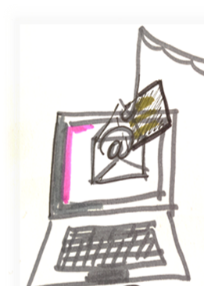 Häufige Anzeichen für eine Phishing-E-Mail sind: Es wird mit Angst und Dringlichkeit gespielt.Zugangsdaten oder persönliche Informationen werden abgefragt.Es wird eine auffallende Begrüßung verwendet! Zumeist fehlt die persönliche Anrede.Die E-Mail hat meist eine eigenartige Absender-E-Mail-Adresse.Sie beinhaltet auffallend viele Rechtschreib- oder Grammatikfehler.Das nachfolgende Bild zeigt eine E-Mail, die Frau Musterlieb an ihre E-Mail-Adresse s.musterlieb@lernen.at erhalten hat. Auf dem Foto darunter finden Sie den Text nochmals vergrößert. 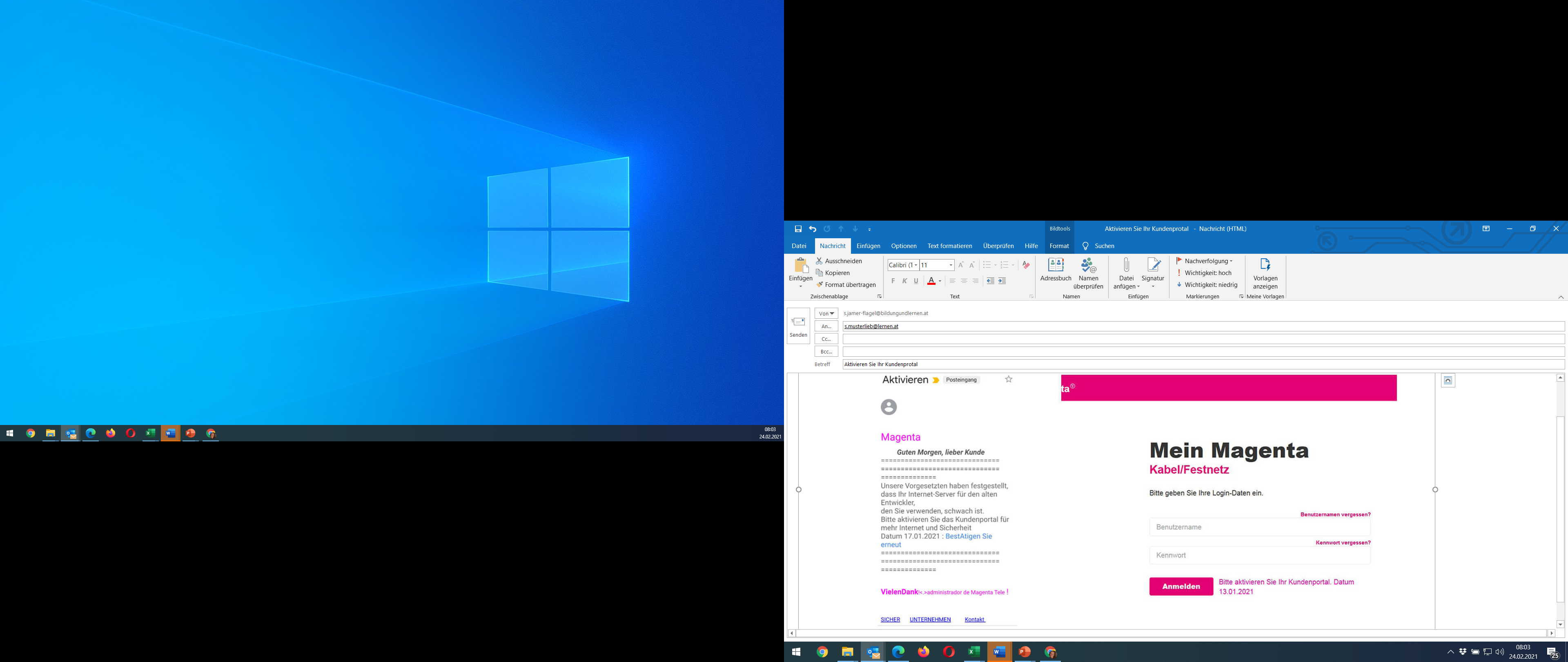 Woran erkennen Sie, dass es sich eindeutig um eine Phishing-Mail handelt?  auffallende persönliche Anrede Rechtschreibfehler Es wird nach Zugangsdaten gefragt! kein Magenta-Logo  eigenartige E-Mail-Adresse  Es wird Druck ausgeübt. 